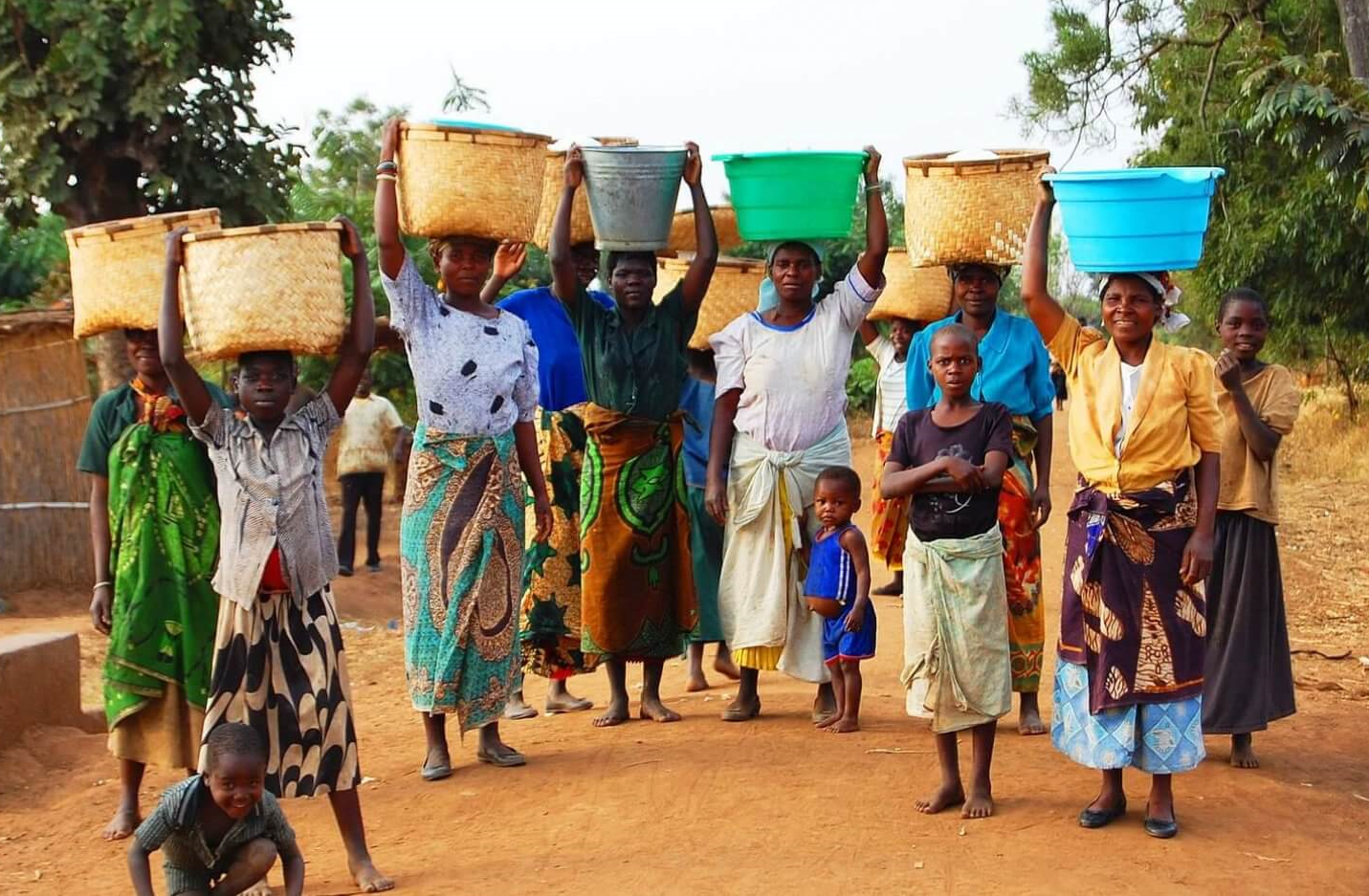 バードライフ・インターナショナル東京では、サポーターとなる“Friends of BirdLife”を募集しています。支援金は国内外の環境保全活動に活用させていただきます。一口 	： 5,000円（1年間）　※ご入金が確認できてから1年間となります二口以上のお申し込みには、バードライフ・インターナショナル名誉総裁 高円宮妃久子殿下が撮影されたオリジナルの鳥のカレンダーを進呈いたします。（11月末頃から発送、なくなり次第終了）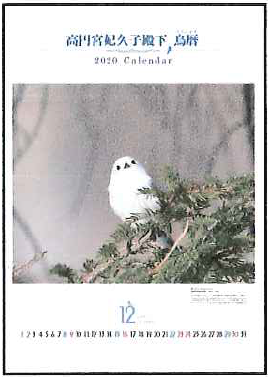 Friends of BirdLife申込書郵送・FaxまたはE-mailでお申し込みください。◆個人情報の取り扱いについて申込書に記載いただいた個人情報は、登録管理事務および当会の活動に関するお知らせやお願い、自然保護に関する情報提供のために使わせていただきます。◆法人賛助会員について年会費1口100,000円。詳しくは下記までお問い合わせください。＜お申込み・お問い合わせ先＞一般社団法人バードライフ・インターナショナル東京〒103-0014東京都中央区日本橋蛎殻町1-13-1 ユニゾ蛎殻町北島ビル1階Tel: 03-6206-2941    Fax: 03-6206-2942   E-mail: tokyo.office@birdlife.orgURL: https://tokyo.birdlife.org/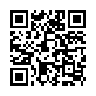 金額（一口）お申込み口数合計5,000円x　　　　口=　　　　　円ふりがな氏名住所〒      -      TELEmail